МЕДИЦИНСКАЯ  СЕСТРИЧКА & ФВЫПУСК  №  46     Ежемесячная студенческая газета      март      2016Сегодня в номере:1. Здравствуй, племя младое!2. Виват победителю! 3. На Большой Проспект пришла весна!  4. Когда есть рядом сильное плечо… 5.  Новое в искусстве 6. В чём сила души человека?7. Немного юмораП.                            Здравствуй,  племя младое!На фото: студент 4 курса И.Фисенко со школьниками в кабинете безопасности жизнедеятельности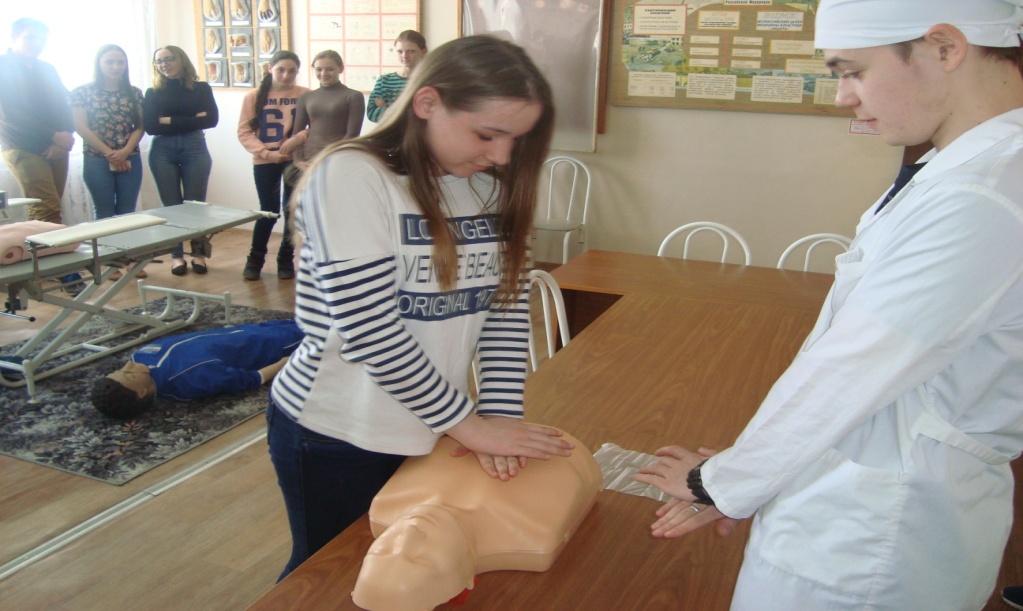         15.03.16 года в нашем колледже  прошел День открытых дверей. Юные гости –  учащиеся школ г.Таганрога и наши будущие студенты – с неподдельным интересом ознакомились с учебными кабинетами и особенностями учебного процесса Таганрогского медицинского колледжа. А кто же в колледже лучше всех знает все тонкости студенческой жизни? Конечно же, старожилы-старшекурсники! Именно они посвятили школьников в секреты студенческой жизни и  будущей профессии.             Здравствуй, племя младое! Колледж ждет тебя! Добро пожаловать!                                  Виват победителю!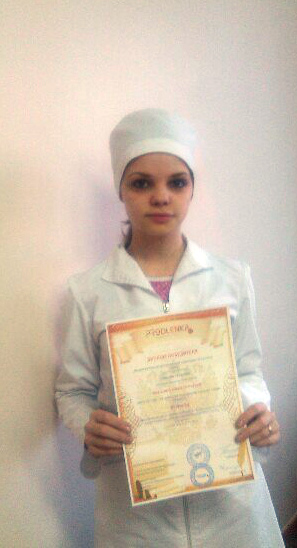        Говорят: «Талантливый человек талантлив во всем». И это действительно так!  Алёна Марченко, студентка группы 1-1 отделения «Сестринское дело»,  в этом учебном году  стала призером Всероссийской олимпиады трижды. Она заняла 3 место  среди  старшеклассников и студентов-первокурсников в олимпиадах по русскому языку, истории и математике.  Предметные состязания для тех, кто изучает  общеобразовательные дисциплины,  были организована Всероссийским Центром развития педагогики на Дистанционном образовательном портале «Продленка». Алёна готовилась к ним под руководством преподавателей колледжа Т.Н.Глянцевой, О.Г.Нестеренко и М.О.Бекленищевой и  достигла успеха. Виват победителю!                                                                                                                                       На фото:  студентка гр.1-1 А.Марченко                                       На Большой Проспект пришла Весна!_________________________________________________       На фото: фрагменты праздничной программы.        01.03.2016 её высочество Весна официально пожаловала не только в город Таганрог, но и в Таганрогский медицинский колледж. А поскольку наступление этого времени года в России неразрывно связано с празднованием Международного женского дня, то и встреча весны в нашем колледже прошла под поздравления студенток и преподавателей  с замечательным весенним праздником.  Стихи, песни, сценки были были посвящены  любви, радости, вдохновению, восторгу – одним словом, всем тем прекрасным чувствам и эмоциям, которые нам приносит весна.  Настоящим подарком к 8 марта прекрасной половине коллектива колледжа стало выступление  выпускника  2012 года, а ныне фельдшера службы скорой медицинской помощи Андрея Палиёва. Мы благодорим всех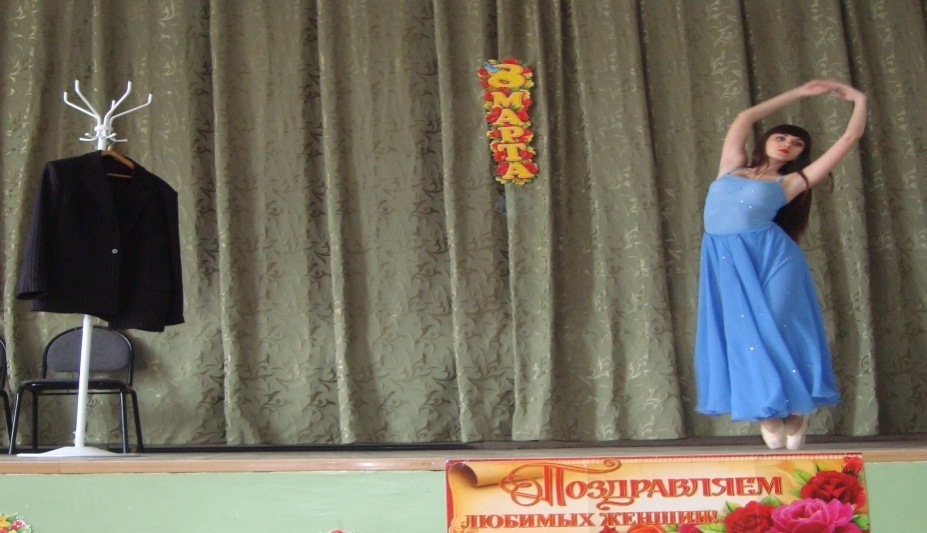 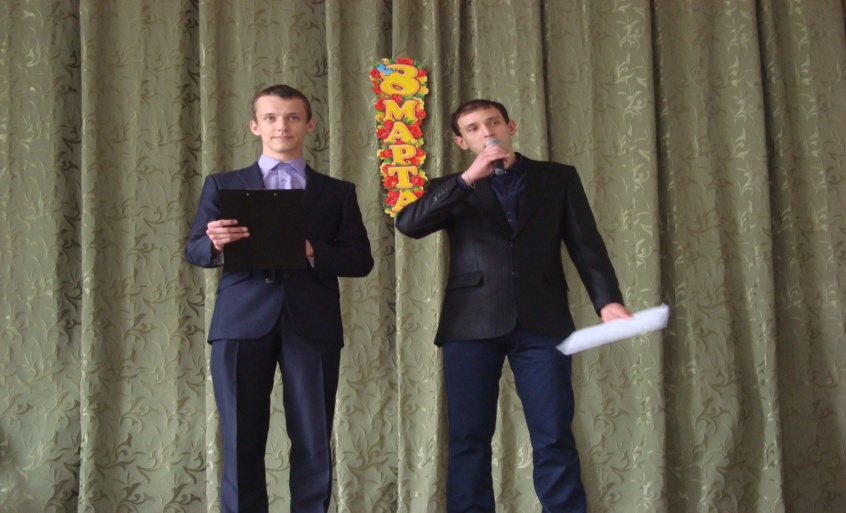 участников праздничной программы «Встречаем весну», а также тех преподавателей, которые подарили колледжу этот чудесный праздник. Это Н.Г.Чуприна, А.С.Рябикова и Н.Ю.Маслоченко.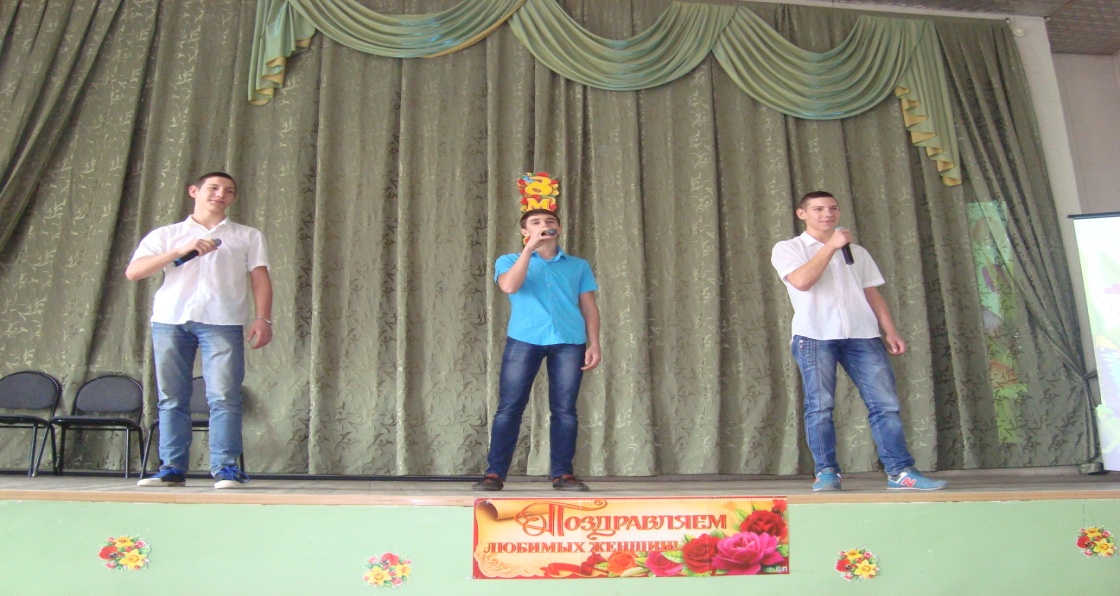                                      На фото: студенты гр.3-2 Р.Осадчий, Э.Тисленко и Н.Тисленко во время выступленияКогда есть рядом сильное плечо…_________________________________________________         На фото:  команда по волейболу Таганрогского медицинского колледжа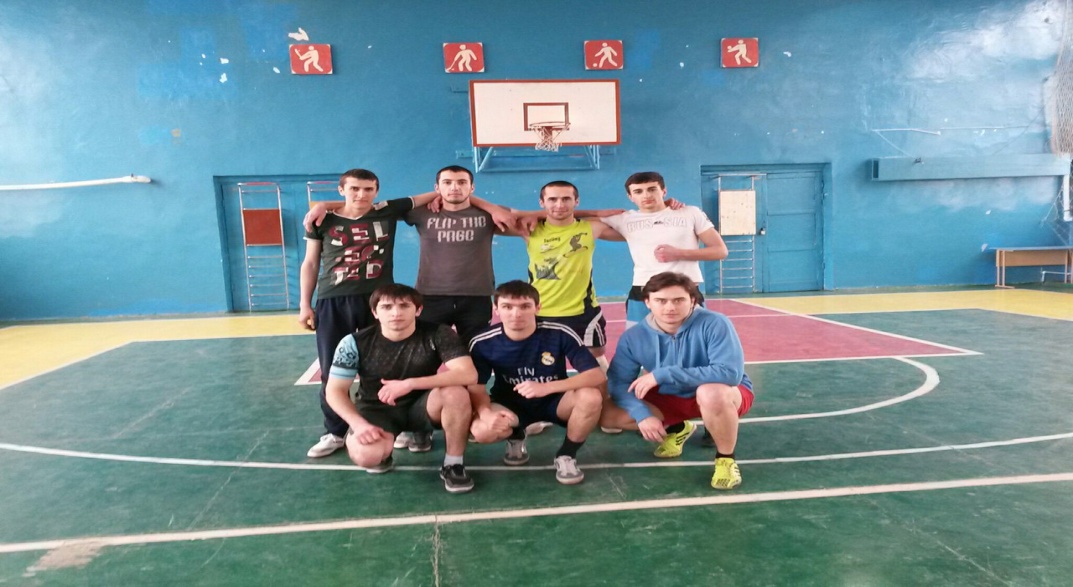          В мартовские дни  в Таганроге прошли соревнования по волейболу  среди студентов средних профессиональных учебных заведений, в которых приняла участие и наша команда юношей. Ребята с первого, второго и третьего курсов  отделений «Сестринское дело»  и «Лечебное  дело»  показали хорошую  спортивную подготовку и умение взаимодействовать в команде, проявили  решительность и напор, в результате чего вошли в тройку призёров, завоевав 3 место в городе.   Вот такие парни учатся в нашем колледже, а значит,  девчонки могут быть уверены в том, что, если нужно, рядом всегда есть сильное плечо, на которое можно опереться.   Мы поздравляем нашу команду и желаем новых побед!  Новое в искусстве                                                                                                                                  На фото: студенты гр.2-1 Д.Бычков и                                                                                                                                                 А.Фёдорова в инсценировке           Знакомы ли вы с такими видами современного искусства, как  экологическая живопись, карвинг, фризлайт, анаморфозные изображения?   У студентов групп 2-1,2,3 появилась возможность познакомиться с ними.  15.03.16 года был проведен поточный воспитательный час «Новое в искусстве», организованный студентами группы 2-1 под руководством куратора Т.Н.Глянцевой.  Участники поточного часа были удивлены тем, как сильно изменилось искусство 21 века, как не похожи нынешние произведения на шедевры прошлого; кроме того, студенты  стали свидетелями  смешных сценок из жизни творческих людей; с удовольствием полюбовались работами, выполненными руками ребят из группы 2-1 (М.Коминой, Д.Бычкова, Ф.Кадыровой, Ю.Польниковой), а также приняли участие в мастер-классе, проведенном студенткой А.Фёдоровой. Вот так ребята из группы 2-1  показали своим сверстникам, как многогранно творчество и что каждому  вполне по силам сделать окружающий мир прекраснее, а свою жизнь интереснее. 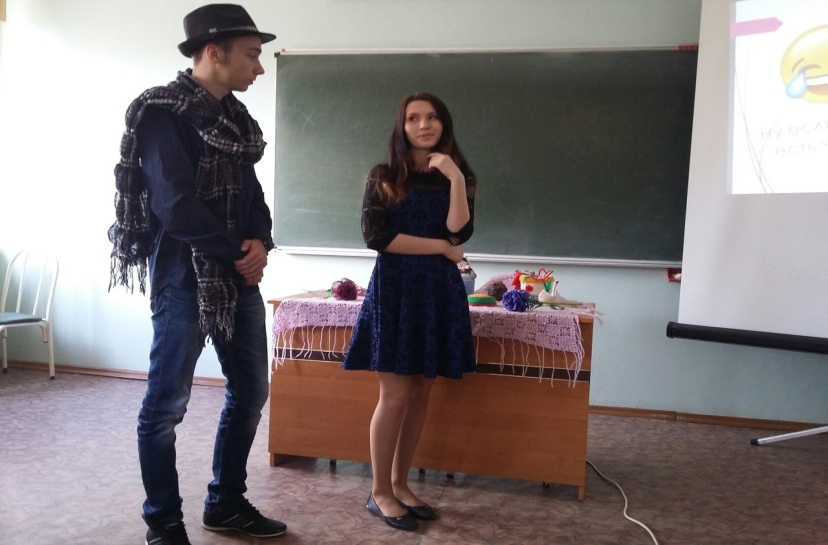 В чём сила души человека? На фото: студенты – делегаты   конференции с преподавателями И.Н.Губкиной и Е.Н.Коптевой                                                                                                                                 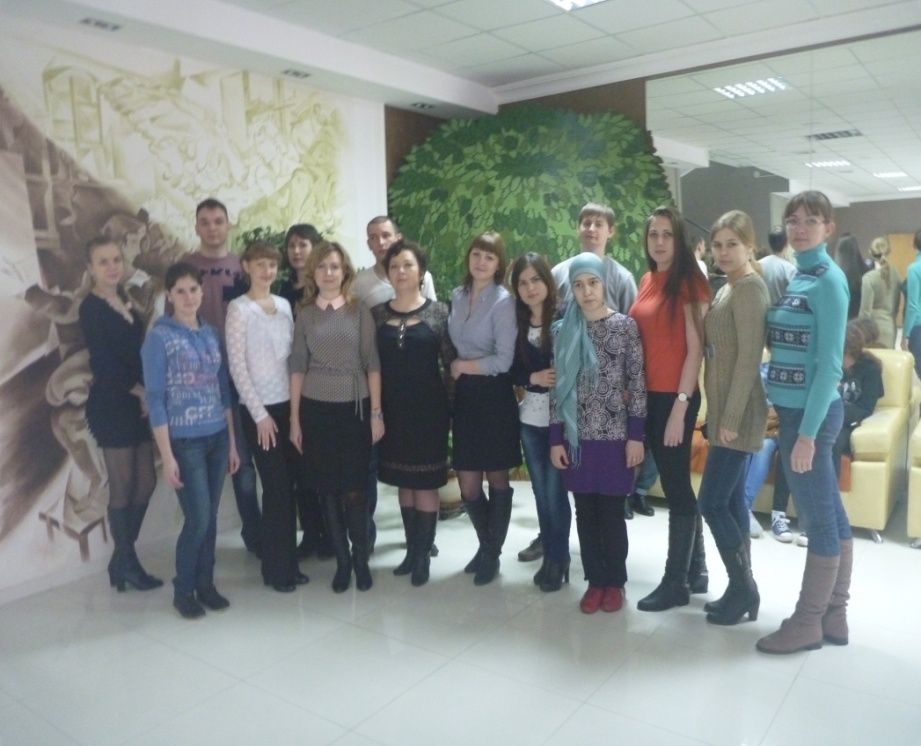      В чём сила души человека и какова её роль в жизни общества? На эти непростые вопросы пытались ответить участники конференции, делегатами которой стали и наши студенты 3-4 курсов отделений «Сестринское дело» и «Лечебное дело». Конференция, состоявшаяся 21 марта во Дворце молодёжи г.Таганрога, прошла в форме круглого стола. В горячей дискуссии столкнулись разные мнения и разные поколения, но в одном участники конференции были единны: духовность – это фундамент любого общества, залог личного и социального благополучия.                                                   Немного юмора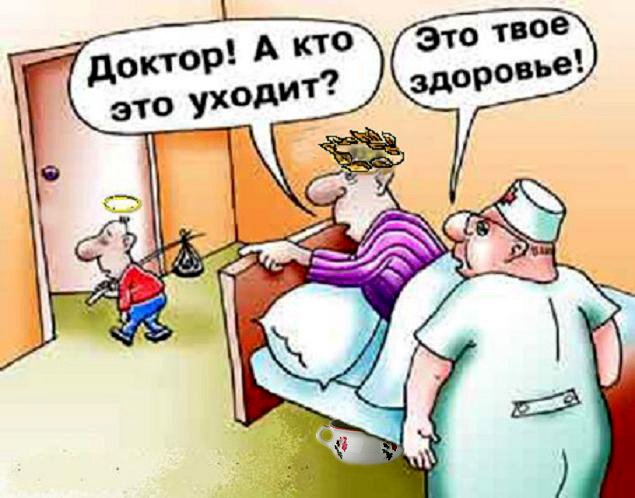 - Врачебная тайна строго соблюдается докторами? 
- Конечно. Вы только гляньте на их почерк.                              ***Жилец стучит в квартиру соседа:
- Если вы не перестанете играть на своем проклятом саксофоне, я сойду с ума!
             - Уже сошел! - ответили из-за двери. Саксофон уже 2 часа молчит.                       ***-  Доктор, соседи называют меня сумасшедшим, потому что я люблю тефтели.
- Ерунда! Я тоже люблю тефтели.
- О-о, тогда пойдемте,  я покажу Вам свою коллекцию.                               *** - Мне нужен горчичный пластырь!
- Горчичного, к сожалению, нет. Может,  Вас устроит с майонезом?______________________________________________________________________________________________________________________________________Редакционный совет: Вязьмитина А.В., Семененко Л.А.,   Глянцева Т.Н.,   студенческая  редколлегия отделений Сестринское дело и Фармация. ТИРАЖ: 30 экземпляров. Адрес редколлегии: К. № 408, e-mail – glyantseva.t@yandex.ru© Таганрогский медицинский колледж 